Привет, это Олимпиада КД НТИ!Мы — первая в России командная инженерная олимпиада для школьников и студентов. У нас: практические задания, передовое оборудование, 100 баллов ЕГЭ, возможность поступить в ведущие инженерные вузы и магистратуры, возможность найти друзей по всей стране и заложить отличный фундамент для будущего.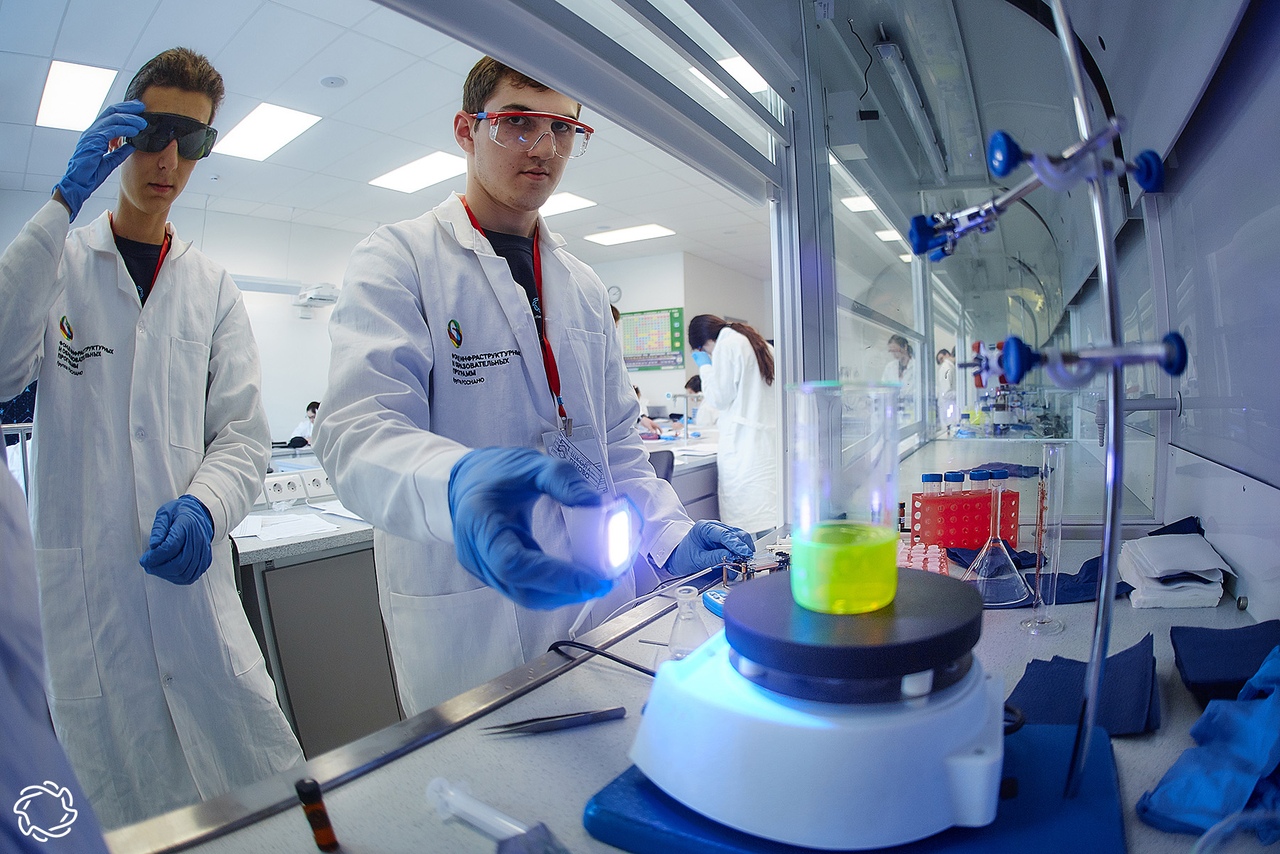 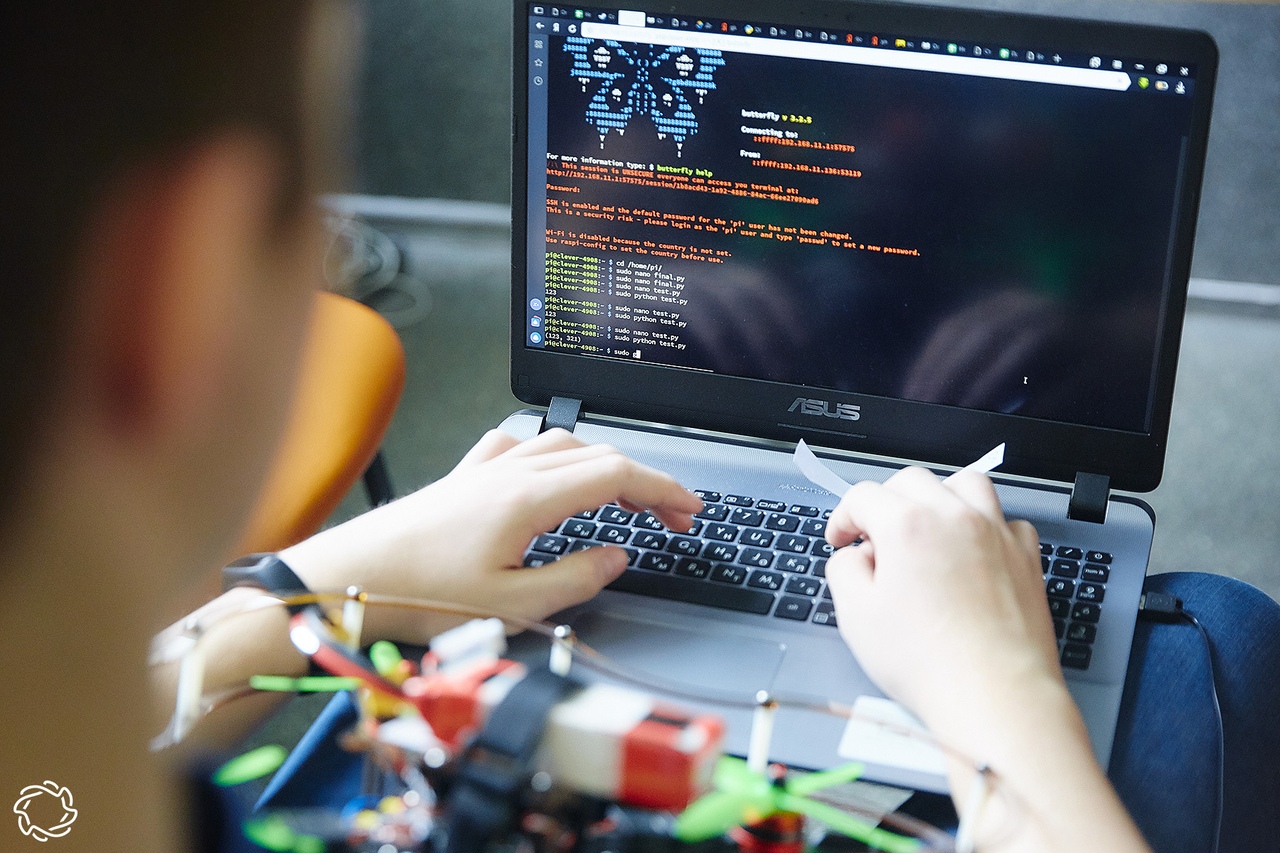 Мы хотим поделиться последними новостями:Регистрация идёт полным ходом — спешите подать заявку, если ещё этого не сделали. Напоминаем, что в этом году у нас три трека — для 5–7 классов, для 8–11 классов и для студентов бакалавриата и специалитета.В основном школьном треке начался первый отборочный этап. Задания по предметам будут открываться в личном кабинете участника по расписанию. По каждому предмету будет 2 попытки. Попытки длятся 48 часов, начинаются и заканчиваются в 15:00 по московскому времени. Пора выбирать профили и решать задания!Появилось предварительное расписание финалов основного трека. Информация будет дополняться, возможны изменения. Текущая версия опубликована здесь.Открылась регистрация на студенческий трек! Подать заявку на участие можно до 15 ноября на этой странице.Стартовал «Урок НТИ». Все материалы в свободном доступе, первые уроки уже прошли. Урок НТИ — это прекрасный инструмент, который знакомит с миром современных технологий и показывает, как можно применять знания за пределами школьной программы.Всё ещё можно принять участие в игре «Лига знаний». Те, кто по итогам попадут в Золотую лигу, смогут поехать на финалы по пяти профилям (Нейротехнологии и когнитивные науки, Нанотехнологии, ИБС: Геномное редактирование, ИБС: Ситифермерство, Композитные технологии) на льготных условиях — достаточно зарегистрироваться на олимпиаду и решить задания первого и второго отборочных этапов.Победители и призёры школьного трека прошлого года, вы помните, что можете попасть в финал того же профиля без отборочных? Не забудьте зарегистрироваться!А ещё у нас идут конкурсы!Приглашай друзей зарегистрироваться на олимпиаду по твоей уникальной ссылке-приглашению в личном кабинете. Каждую пятницу в 19.00 (по мск) мы будем подводить итоги. Кто больше всего пригласит друзей по итогам недели, получит комплект призов от компании 1C.ru: рюкзак, термос, книги и др. Последний розыгрыш — 31 октября. Отправим почтой.
 Расскажи за 1 минуту на камеру почему собираешься участвовать в Олимпиаде КД НТИ. Какие ожидания, представления перед стартом, чего ждёшь от олимпиады? Формат свободный, единственное условие — тайминг не более 60 секунд. Смущаешься говорить на камеру? Сделай видео из слайдов с фото, текстом, нарезками — творческий подход не возбраняется;)Каждую пятницу будем публиковать все видео недели с голосованием за самый интересный ролик. Автор с наибольшим количеством голосов получит целый комплект призов от нашего партнёра. Не забудьте вставить хэштег: #ОлимпиадаКДНТИ_2020И — новости от наших хороших знакомых, кубка Преактум!Ты школьник или студент? Хочешь стать предпринимателем? Всероссийский конкурс для молодых предпринимателей «Кубок Преактум. Практики будущего» даёт возможность школьникам и студентам с технологическими проектами и идеями получить бизнес-навыки и индивидуально поработать над своими проектами с действующими предпринимателями и экспертами. Что даёт участие в конкурсе? Прокачка проекта в экспресс-акселераторе, 1000 участников со всей России в одном месте, бесплатные лекции и вебинары, возможность встретить своего инвестора. Главный приз для победителя суперфинала — 400 000 рублей. Общий призовой фонд конкурса – более 1 миллиона рублей, а также десятки подарков от наших партнеров. Подавай заявку на участие до 18 октября!На этом всё!Вступайте в нашу группу VK, где оперативно появляются самые свежие новости.Ждём вас на Олимпиаде КД НТИ 2019/20!С уважением,
Проектный офис Олимпиады КД НТИСайт: http://nti-contest.ru/
Регистрация: https://reg.nti-contest.ru
VK: https://vk.com/nticontest
FB: https://www.facebook.com/nticontest/
Instagram: https://www.instagram.com/nti_contest/